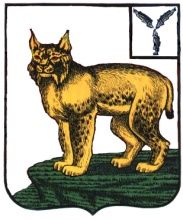 АДМИНИСТРАЦИЯТУРКОВСКОГО МУНИЦИПАЛЬНОГО РАЙОНАCАРАТОВСКОЙ ОБЛАСТИПОСТАНОВЛЕНИЕОт 04.09.2019 г.      № 1594О внесении изменений в муниципальную программу «Обеспечение населения р.п. Турки качественной питьевой водой на 2019-2021 годы»В соответствии с Уставом Турковского муниципального района администрации Турковского муниципального района ПОСТАНОВЛЯЕТ:1. Внести в муниципальную программу «Обеспечение населения р.п. Турки качественной питьевой водой на 2019-2021 годы», утвержденную постановлением администрации Турковского муниципального района от 15 апреля 2019 года № 747, следующие изменения:в паспорте Программы:в позиции «Объемы и источники финансирования Программы»:цифры «5463,5» заменить цифрами «5812,0»;цифры «4463,5» заменить цифрами «4812,0»;в разделе 3 «Ресурсное обеспечение Программы»:цифры «5463,5» заменить цифрами «5812,0»;цифры «4463,5» заменить цифрами «4812,0»;Перечень программных мероприятий муниципальной программы «Обеспечение населения р.п. Турки качественной питьевой водой» на 2019 - 2021 годы» изложить в новой редакции согласно приложению.2.Контроль за исполнением настоящего постановления возложить на первого заместителя главы администрации Турковского муниципального района Бережного В.С.Глава Турковскогомуниципального района						        А.В.НикитинПриложение к постановлению администрации муниципальногорайона от 04.09.2019 г. № 1594«Приложение к постановлению администрации муниципальногорайона от 15.04.2019 г. № 1747Переченьпрограммных мероприятий муниципальной программы  «Обеспечение населения р.п. Турки качественной питьевой водой» на  2019 - 2021 годы»№ п/пНаименование мероприятийСрокисполнения Объемфинансирования(тыс. руб.)Срокисполнения Объемфинансирования(тыс. руб.)Срокисполнения Объемфинансирования(тыс. руб.)Источник финансированияИсполнитель2019202020211.Получение гидрогеологического заключения о возможности водоснабжения за счёт подземных вод р.п. Турки Саратовской области на двух участках: водозабор в р.п. Турки по ул. Макаренко, водозабор в р.п. Турки по ул. Ленина.20,000Бюджет Турковского муниципального образования.Администрация Турковского муниципального района2.Проверка определения достоверности сметной стоимости объекта  Капитальный  ремонт скважины комплекса водозабора и подачи воды по ул. Ленина в р.п. Турки15,000Бюджет Турковского муниципального образования.Администрация Турковского муниципального района3.Капитальный ремонт скважины комплекса водозабора и подачи воды по ул. Ленина в р.п. Турки 1500,000Бюджет Турковского муниципального образования,Администрация Турковского муниципального района3.Капитальный ремонт скважины комплекса водозабора и подачи воды по ул. Ленина в р.п. Турки 272,900Безвозмездное поступление от не государственных организацийАдминистрация Турковского муниципального района3.Капитальный ремонт скважины комплекса водозабора и подачи воды по ул. Ленина в р.п. Турки 150,000Прочие безвозмездные поступления (от физических лиц)Администрация Турковского муниципального района3.Капитальный ремонт скважины комплекса водозабора и подачи воды по ул. Ленина в р.п. Турки 1000,000Областной бюджет3.Всего2922,9004.Капитальный ремонт скважины водозабора и подача воды по ул. Макаренко в р.п. Турки 1212,300Бюджет Турковского муниципального образования.Администрация Турковского муниципального района5.Капитальный ремонт водопроводной сети по ул. Мира в р.п. Турки 1174,600Бюджет Турковского муниципального образования.Администрация Турковского муниципального района6.Проведение бактериологического и санитарно-гигиенического лабораторного контроля воды19,500Бюджет Турковского муниципального образования.Администрация Турковского муниципального района7.Подключение к водоводу скважины водозабора и подачи воды по ул. Макаренко в р.п. Турки99,200Бюджет Турковского муниципального образования.Администрация Турковского муниципального района8.Подключение к водоводу скважины водозабора и подачи воды по ул. Ленина     в р.п. Турки113,500Бюджет Турковского муниципального образования.Администрация Турковского муниципального района9.Капитальный ремонт водопроводной сети поул. Больничная в р.п. Турки 200,000Бюджет Турковского муниципального образования.Администрация Турковского муниципального района10.Осуществление строительного контроля за проведением работ по капитальному  ремонту скважины комплекса водозабора и подачи воды по ул. Ленина в р.п. Турки 35,000Бюджет Турковского муниципального образования.Администрация Турковского муниципального районаИтого:Итого:5812,000                                                       Итого по программе:    5812,0»                                                       Итого по программе:    5812,0»                                                       Итого по программе:    5812,0»                                                       Итого по программе:    5812,0»                                                       Итого по программе:    5812,0»                                                       Итого по программе:    5812,0»                                                       Итого по программе:    5812,0»